KẾ HOẠCHTỔ CHỨC HỘI NGHỊ CÁN BỘ, CÔNG CHỨC, VIÊN CHỨCNĂM HỌC 2021-2022I. Mục đích yêu cầu: 1. Phát huy dân chủ trong hoạt động của nhà trường, để đánh giá kết quả thực hiện nhiệm vụ, mục tiêu – kế hoạch giáo dục năm học 2020-2021.2. Thống nhất nội dung nghị quyết hội nghị CB – VC của nhà trường. Xây dựng kế hoạch, chỉ tiêu cụ thể, bàn bạc quyết tâm ra sức thi đua phấn đấu hoàn thành tốt nhiệm vụ năm học mới.3. Tổ chức hội nghị với tinh thần gọn nhẹ, nghiêm túc, thẳng thắn, dân chủ, đoàn kết, thiết thực; được sự góp ý và thống nhất cao của tập thể cán bộ giáo viên, nhân viên trong hội đồng sư phạm nhà trường. II.Thời gian và địa điểm-Thời gian hội nghị: 13 giờ 30 phút, thứ tư, ngày 15/9/2021 -Địa điểm: tại phòng hội đồng trường THCS&THPT Tả Sìn Thàng.	III. Thành phần tham dự hội nghị-BGH, BCH công đoàn, BCH đoàn thanh niên và các đồng chí là lãnh đạo các tổ chuyên môn.- Tất cả các đồng chí cán bộ, giáo viên, nhân viên và người lao động trong nhà trường.	IV. Nội dung chương trình hội nghị	A. NGHI THỨC  KHAI MẠC	1. Tuyên bố lý do 	2. Giới thiệu đại biểu	3. Giới thiệu Chủ tọa  và Thư ký Hội nghị   	4. Đại diện Ban TTrND báo cáo thành phần và chất lượng CB,VC dự Hội nghị. 	B. NỘI DUNG* Chủ tọa thông qua  nội dung chương trình Hội nghị	1. Khai mạc HN; Thông qua Báo cáo đánh giá kết quả thực hiện Nghị quyết Hội nghị CB,CC,VC năm học 2020-2021 và dự thảo phương hướng nhiệm vụ năm học 2021-2022	2. Công khai tài chính; thông qua Quy chế chi tiêu nội bộ   	3. Lấy ý kiến Quy chế cơ quan, Quy chế Thi đua, Quy chế dân chủ trong cơ quan.	4. Báo cáo tổng kết hoạt động của Ban TTND nhiệm kỳ năm học: 2020 -  2021và dự thảo phương hướng hoạt động 2021 – 2022	5. Hội nghị thảo luận (bổ sung, nếu có ), báo cáo tham luận (nếu có)	6. Thông qua Nghị quyết Hội nghị và lấy biểu quyết chỉ tiêu phấn đấu.	7. Bế mạc hội nghị.	IV. Công tác chuẩn bị 	1.Chuẩn bị khánh tiết, hội trường	- Tăng âm loa đài, Maket: đ/c Huyên .	- Khăn trải bàn, nước uống và quét dọn phòng, kê bàn ghế: tổ văn phòng	- Trang phục dự Hội nghị: Nam áo trắng, quần âu tối màu, sơ vin, đeo cà vạt; Nữ mặc áo dài truyền thống (Trừ phụ nữ đang mang thai).	2.Chuẩn bị nội dung	 Trên đây là toàn bộ kế hoạch tiến hành hội nghị CBCNV trường THCS&THPT Tả Sìn Thàng năm học 2021 - 2022. Lưu ý các đồng chí được phân công nhiệm vụ, trong quá trình thực hiện có vướng mắc xin báo cáo lại cho đ/c Trần Hữu Thân để được thống nhất giải quyết. Thời gian duyệt báo cáo, nội dung tham luận trước 2 ngày diễn ra hội nghị     PHÂN CÔNG NHIỆM VỤ CHUẨN BỊ CHO HỘI NGHỊ CB,CC,VCNĂM HỌC 2021– 2022	Thời gian tổ chức Hội nghị là 1/2, thứ tư, ngày 15/9/2021	Căn cứ vào nội dung Hội nghị cán bộ, công chức, viên chức BCHCĐ phân công công việc chuẩn bị cho Hội nghị cụ thể như sau:	Lưu ý: Kê bàn ghế gồm: 01 bàn Đoàn chủ tịch, 01 bàn Thư ký, 01 Bục phát biểu. Đoàn chủ tịch gồm Trần Huy Hoàng, Hoàng Thị Dung,Trần Hữu Thân; Thư ký Lường Thị Thúy Phượng; Dẫn chương trình Hồ Văn Tuyến; Maket Hội nghị chuẩn bị trên máy tính để chiếu vào phông chiếu. Tất cả các văn kiện chuẩn bị Hội nghị CB,CC,VC phải hoàn thiện và trình Hiệu trưởng (chủ tịch Công đoàn) duyệt trước ngày 10/9/2021Trong quá trình triển khai nếu không rõ phải trao đổi để thống nhất khắc phục, sửa chữa. Bản tham luận cho Hội nghị viết ngắn gọn bám sát thực trạng nhà trường, đưa ra giải pháp phù hợp.CÔNG ĐOÀN NGÀNH GD&ĐT ĐIỆN BIÊNCÔNG ĐOÀN TRƯỜNG THCS&THPTTẢ SÌN THÀNGCỘNG HOÀ XÃ HỘI CHỦ NGHĨA VIỆT NAMĐộc lập - Tự do - Hạnh phúcSố: 30/ KH-CĐTHCS&THPTTSTTủa Chùa, ngày 08 tháng 9  năm 2021Thời gianNội dung chương trìnhNgười thực hiệnTừ 13h30’đến 13h45’1. Tuyên bố lý do 2. Giới thiệu đại biểu3. Giới thiệu Chủ tọa  và Thư ký Hội nghị (Đoàn chủ tịch BGH,CĐ), (Thư ký;HĐGD)Hồ Văn TuyếnTừ 13h45’đến 14h00’4. Đại diện Ban TTrND báo cáo thành phần và chất lượng CB,VC dự Hội nghịLê Diên HuyênTừ 14h00’đến 14h10’5. Khai mạc hội nghịChủ tọa thông qua  nội dung chương trình Hội nghịTrần Huy HoàngTừ 14h10’đến 14h30’6. Báo cáo đánh giá kết quả thực hiện Nghị quyết Hội nghị CB, VC năm học 2020-2021 và dự thảo phương hướng nhiệm vụ năm học 2021-2022.Hoàng Thị DungTừ 14h30’đến 14h50’7. Công khai tài chính (Phạm Hương); thông qua Quy chế chi tiêu nội bộ (Phạm Hương)Phạm HươngTừ 14h50’đến 15h15’8. Thông qua Quy chế cơ quan, Quy chế Thi đua.Trần Huy HoàngTừ 15h15’đến 15h35’9. Thông qua quy chế dân chủ, quy chế phối hợp.Trần Hữu ThânTừ 15h35’đến 15h45’9. Báo cáo tổng kết hoạt động của Ban TTND năm học: 2020-2021 và dự thảo phương hướng hoạt động 2021 – 2022Lê Diên HuyênTừ 15h45’đến 16h15’10. Hội nghị thảo luận (bổ sung – nếu có ), báo cáo tham luận (nếu có)Tham luận:- Công đoàn: Giải pháp CĐV tham gia các hoạt động phong trào.- Chuyên môn: Giải pháp quản lí lớp chủ nhiệm.Chủ tọa chủ trì công tác thảo luậnSùng A LứĐỗ Thị PhươngTừ 16h15’đến 16h25’11. Thông qua Nghị quyết Hội nghị và lấy biểu quyết chỉ tiêu phấn đấuThư ký hội nghịLường Thị Thúy PhượngTừ 16h25’đến 16h45’12. Bế mạc hội nghịTrần Huy HoàngNơi nhận- Hiệu trưởng(hscv)- Phó hiệu trưởng (hscv)- BCH Công đoàn, Đoàn TN (hscv)- Tổ trưởng CM (hscv)- Cán bộ, GV,NV (bảng tin, hscv)- Lưu VPCHỦ TỊCH CÔNG ĐOÀNKý tên, đóng dấu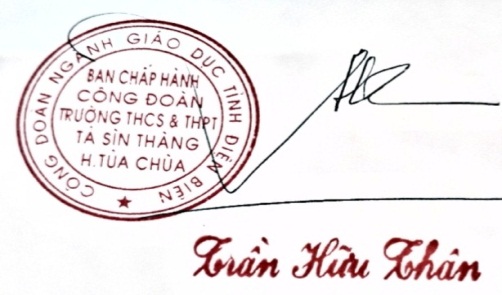 STTNội dung chương trìnhNgười thực hiệnChuẩn bị khánh tiết Hội nghị (như phân công trong kế hoạch tổ chức Hội nghị) Hoàn thành trước 11 giờ 00, thứ tư, ngày 14/09/2021Tổ văn phòng(Đ/c Nhiệm phụ trách) Dẫn chương trình Hội nghị, chuẩn bị chương trìnhHồ Văn TuyếnBáo cáo thành phần và chất lượng CB,CC,VC dự Hội nghịLê Diên HuyênDiễn văn khai mạcTrần Huy HoàngBáo cáo đánh giá kết quả thực hiện Nghị quyết Hội nghị CB,CC,VC năm học 2020-2021 và dự thảo phương hướng nhiệm vụ năm học 2021-2022.Hoàng Thị DungCông khai tài chính (Dự toán giao, Dự toán thu, Quyết toán tính đến 30/8, làm rõ kết quả thu, chi và thuận lợi, khó khăn)Phạm Thị HươngSoạn thảo Quy chế chi tiêu nội bộ năm học 2021-2022Phạm Thị HươngQuy chế dân chủ trong cơ quanQuy chế phối hợpTrần Hữu thânLấy ý kiến Quy chế Thi đua, Quy chế cơ quan, Quy định ở nhà công vụTrần Huy HoàngBáo cáo tổng kết hoạt động của Ban TTND nhiệm kỳ năm học: 2020 -  2021 và dự thảo phương hướng hoạt động 2021 – 2022Lê Diên HuyênCác chỉ tiêu phấn đấu trong năm (dựa theo Báo cáo, phương hướng và Nghị quyết để lấy ý kiến tham luận - biểu quyết)Hoàng Thị Dung* Báo cáo tham luận- Công đoàn: Giải pháp CĐV tham gia các hoạt động phong trào.- Chuyên môn: Giải pháp quản lí lớp chủ nhiệm.- Sùng A Lứ- Đỗ Thị PhươngThông qua Nghị quyết Hội nghịLường Thị Thúy PhượngDiễn văn Bế mạc hội nghịTrần Huy Hoàng